Маршрутный лист для учащегосяНаправлениеКраеведениеФ.И.О. педагогаБойко Анастасия МихайловнаЧисло проведенияРаздел учебной программыИстоки культурного наследияЗанятие 29Изготовление национальной шкатулки с орнаментом.Цели обученияВладеть знаниями о национальных орнаментах и их применение через практическую деятельность.ВспомниОтгадай кроссвордВопросы к кроссворду: 1. Название растительного орнамента?2. Самый главный элемент всех зооморфных орнаментов?3. Название растительного орнамента?4. Один из разновидностей зооморфного орнамента?5.Гончарное искусство, т.е. изготовление изделий   из глины с последующим обжигом в специальных печах?6.Учреждение, занимающееся собиранием и хранением, изучением экспозиций художественных произведений?7. Вид орнамента, где используется элементы различных животных?8. Переносное жилище из войлока у народов Центральной и Средней Азии? 9. Узор расположенный в определенном порядке для украшения чего – либо?          Изготовление орнаментов – это древнее искусство, развивающееся в течение многих веков.     Сюжетное содержание и название орнаментов менялись и совершенствовались в зависимости от времени и быта казахского народа.В настоящее время искусство создания орнаментов превратилось в духовное и материальное достояние казахского народа.Еще в древние времена кочевники изображали особенности своей жизни и быта при помощи изделий прикладного искусства и все они украшались орнаментами.Ленточный: Ленточным орнаментом называется украшение, декоративные элементы которого создают ритмический ряд с открытым двусторонним движением, вписывающимся в ленту. Замкнутый: Замкнутым орнаментом называют узор, декоративные элементы которого сгруппированы так, что создают замкнутое движение. Замкнутый орнамент чаще всего используется для украшения салфеток, скатертей, тарелок. Сетчатый: Основой рисунка такого орнамента является сетка, состоящая из одинаковых фигур. Зооморфный: рога, парные рога, гусиная шейка, ступня, горб верблюда, паук.  Орнамент, связанный с изображением частей фигур животных. Растительный: дерево, лист, трилистник, пропускной, пружина, цветок, тюльпан. Элементы растений. Геометрический: Амулет, верблюжий глаз,зигзаг, крючок, костыль, четырехлистник. Орнамент, связанный с геометрическими фигурами. Космогонический: звезда, полумесяц, знаки бесконечности, рассвет. Орнамент, связанный с изображением вселенной. Каждый цвет имеет свою символику:Синий – цвет неба;Белый – символ истины;Желтый – цвет мудрости, нравственности, печали; Зеленый – молодости, весны.Ответь  Ответь на вопросы (устно):1. Назови, какие предметы украшались орнаментами? 2. Все ли орнаменты одинаковые? 3. Что подсказало человеку в создании орнамента? 4. Назови, какие виды орнаментов ты знаешь? 5. Назови, какие группы орнаментов ты знаете?ОтдохниФизминутка для глаз1. Взглядом найти верхний правый угол у потолка, задержать взгляд на 2-3 секунды. 2. Перевести взгляд на предмет расположенный ближе. 3. Взглядом найти верхний левый угол у потолка, задержать взгляд на 2-3 секунды. 4. Перевести взгляд на предмет расположенный ближе. Повторить упражнение 2,3 раза при этом дышать ровно и глубоко. 5. Приступая к практической части урока необходимо правильно организовать своё рабочее место. ВыполниПри помощи казахских орнаментов  будем создавать шкатулку.Для чего нужна шкатулка - для украшений, пуговиц.Используя различные орнаменты можно  украшать шкатулку с помощью фетра, клея. Особое внимание обрати на расположение орнамента на шкатулке, т. е. орнамент должен подчеркивать форму. Цвет фона и орнамента не должны сливаться.Делаем круглую шкатулку из фетра:Вырезаем из фетра два круга диаметром 8 см, один 7,5 см и прямоугольник 25×6 см.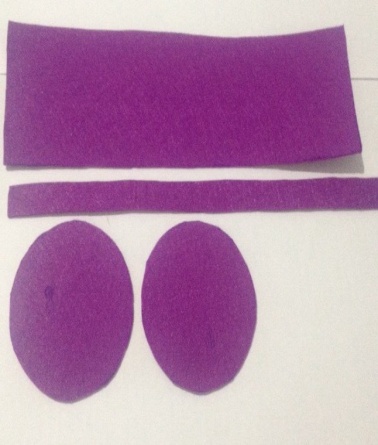 Прямоугольник склеиваем в кольцо.Приклеиваем дно (круг диаметром 8 см).Для крышки: Приклеиваем боковую деталь крышки шкатулки.Шкатулка готова. Украшаем шкатулку.РефлексияЗапиши в тетрадь предложение, завершив его своими словамиРаньше я не знал, что…, а теперь знаю!